Управление культуры администрации города РязаниМуниципальное бюджетное учреждение дополнительного образования«Детская музыкальная школа № 5 имени В.Ф. Бобылёва»Инструкцияпо организации учебного процесса с помощьюсоциальных сетей и мессенджеровВКОНТАКТЕШаг 1. Для создания группы, необходима личная страница в ВКонтакте.Шаг 2. Слева в меню нажать на вкладку «Сообщества». Откроется страница, на которой показано в каких группах вы состоите. Вверху нажмите «Создать сообщество» (рисунок 1):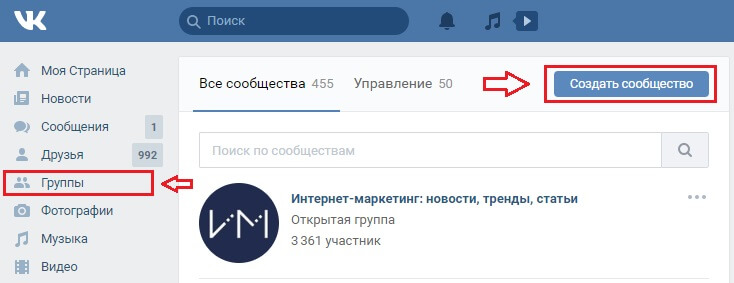 Рисунок 1.Шаг 3. Выбрать тип сообщества (Рисунок 2):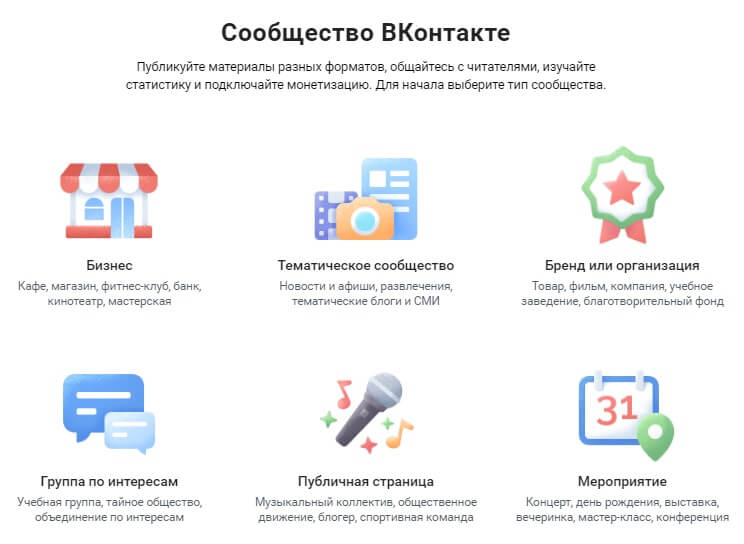 Рисунок 2.Шаг 4. Написать название, указать категорию или тематику, выбрать закрытый тип сообщества, добавить ссылку на сайт и физический адрес (если таковой имеется), (Рисунок 3):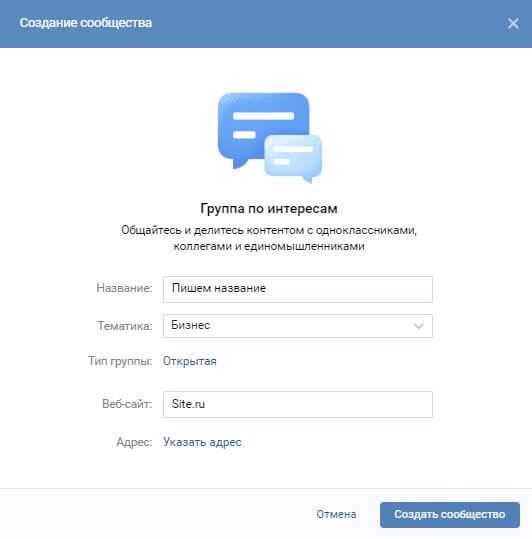 Рисунок 3.Шаг 5. Сообщество создано (Рисунок 4):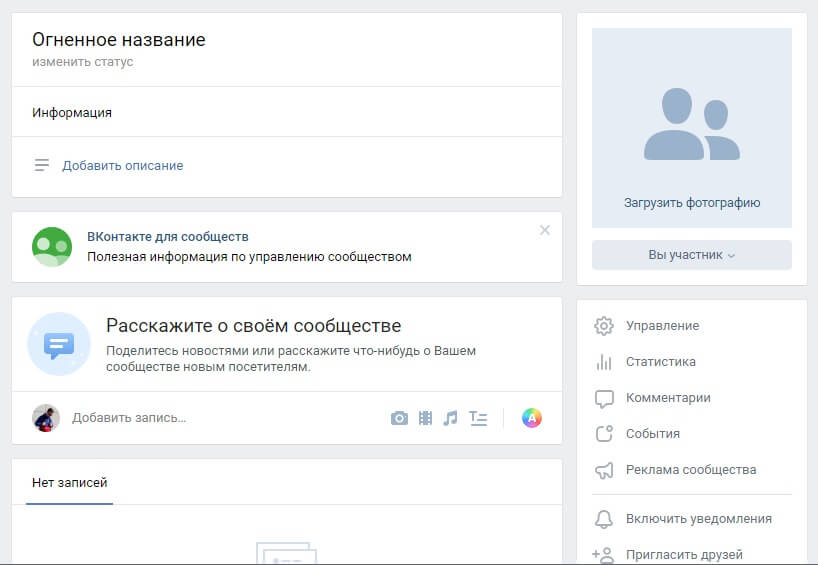 Рисунок 4.Шаг 6. Настройка сообщества: Аватар сообщества ВКонтакте — это иконка, которая показывается рядом с постами группы в ленте новостей. Чтобы её установить, в правом верхнем углу нажмите «Загрузить фотографию». Рекомендуемый размер аватара 200 х 200 пикселей. Постарайтесь, чтобы выбранная в качестве аватара картинка была яркой, лаконичной и запоминающейся. Это поможет подписчикам отличать посты вашей группы от других. После загрузки ВКонтакте сначала предложит обрезать основную картинку, а потом настроить миниатюру (Рисунок 5):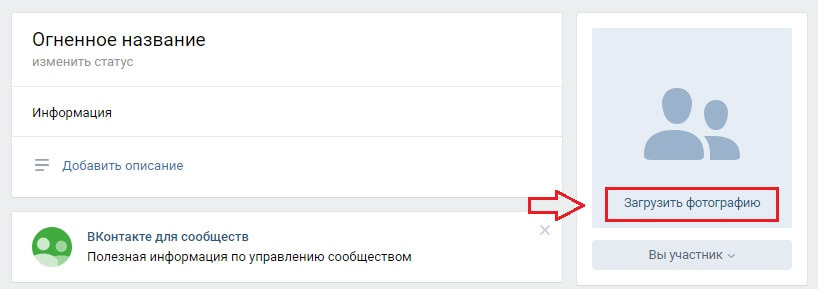 Рисунок 5.Шаг 7. Чтобы продолжить настройку группы, нажмите на «Управление» прямо под только что установленным аватаром.Далее заполните основную информацию о группе. Это то, что будут видеть пользователи, которые попадут на вашу страничку. В описании сообщества напишите, о чём эта группа. Здесь же сделайте группу закрытой. Можете поставить красивый адрес страницы и загрузить обложку сообщества (Рисунок 6):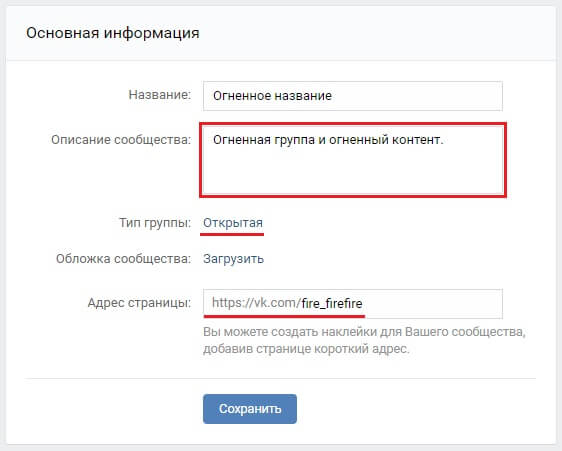 Рисунок 6.Шаг 8. Разделы группы ВКонтактеВ этом пункте настроек вашей новой группы ВКонтакте, необходимо включить или отключить определённые разделы. Рекомендуется отключить разделы, которые вы не собираетесь использовать. Также для всех разделов можно настроить уровень доступа: выберете ограниченный. Это влияет на то, кто сможет добавлять контент в эти разделы (Рисунок 7):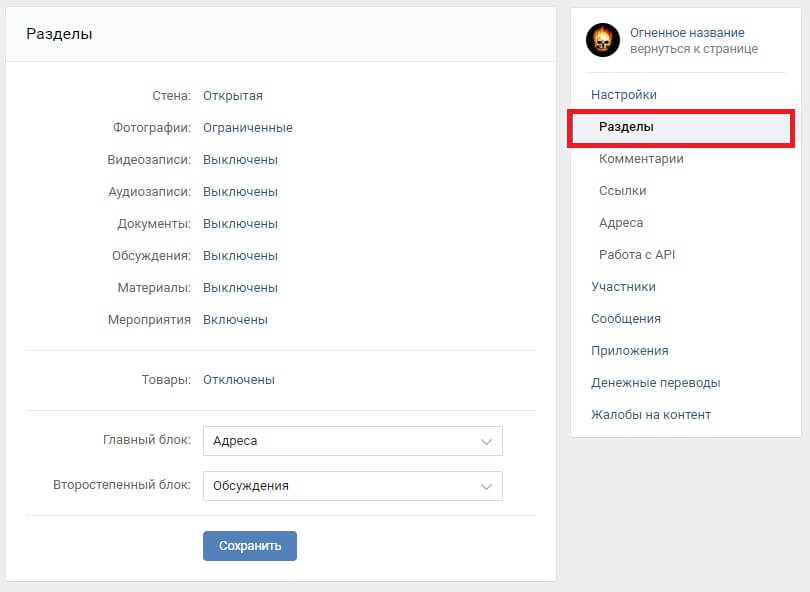 Рисунок 7.Шаг 9. Добавляем первую записьЧтобы добавить первую запись от имени группы, нажмите в пустое поле «Добавить запись». Если рядом с полем записи, горит аватар вашей личной страницы, то внизу справа нажмите на стрелочку и выберите «От имени сообщества», чтобы запись могли увидеть те, кто подписан на группу (Рисунок 8):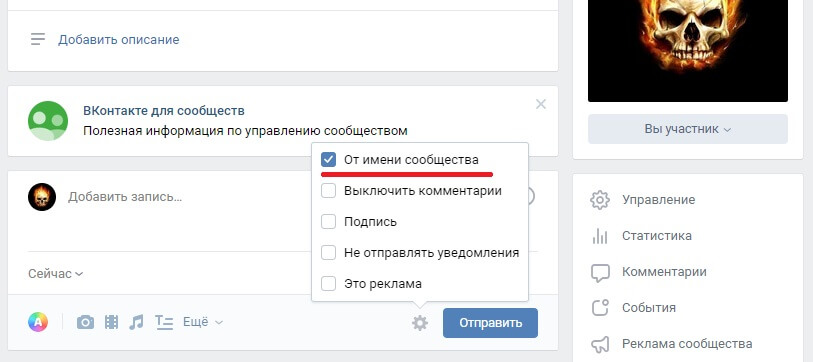 Рисунок 8.Шаг 10. Обсуждение в группе.Создайте обсуждения, где пользователи смогут оставлять отзывы, обсуждать околотематические вопросы, делиться своим видением, мнением и прочее. Для того, чтобы создать новое обсуждение, нужно сначала включить их. Зайдите в настройки группы и перейдите во вкладку «Разделы» (Рисунок 9). Выберите один из вариантов:открытые — все могут создавать и удалять обсуждения;ограниченные — создавать новые обсуждения могут только администраторы сообщества. Варианты обсуждения можно менять в зависимости от ситуации.После этого вернитесь на главную страницу своей группы и под основными фотографиями кликните «Добавить обсуждение» (Рисунок 10):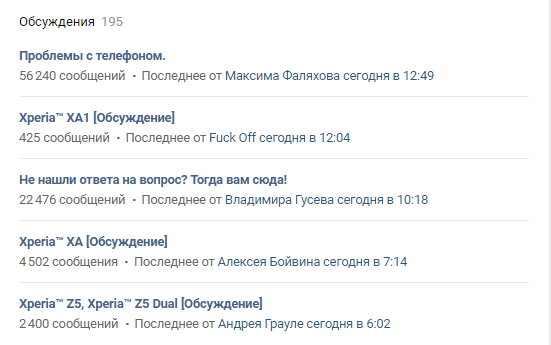 Рисунок 9.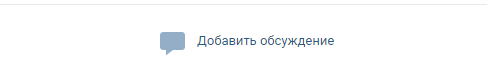 Рисунок 10.Шаг 11. Альбом группы и фотографии.Включите раздел «Фотографии» в настройках и создайте альбом группы. Нажмите «Добавить фотографии» в правом нижнем меню группы и загрузите их со своего устройства.Фотографии, которые вы добавите будут загружены в основной альбом группы (Рисунок 12):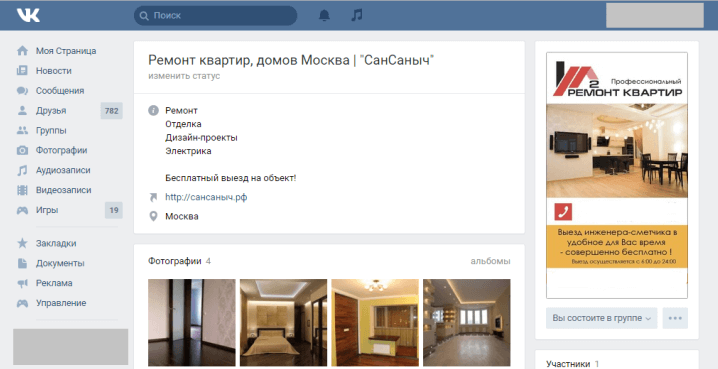 Рисунок 12.Так же справа вы сможете найти вкладку «Фотоальбомы» и добавить новый фотоальбом. Таким образом, вы разобьёте все фото по отдельным категориям для удобства пользователей (Рисунок 13):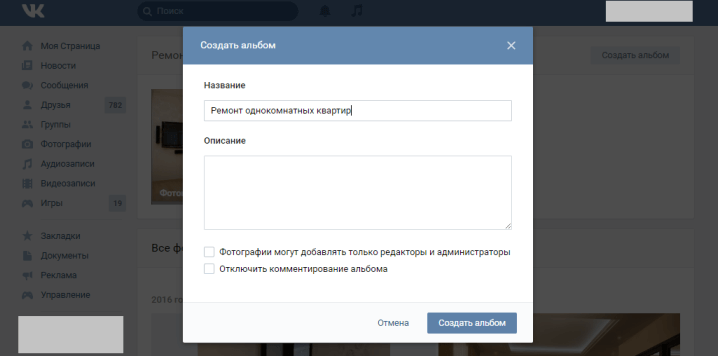 Рисунок 13.Шаг 12. Наполняем группу интересным контентом и проводим занятия.ОДНОКЛАССНИКИШаг 1. Для создания группы, необходима личная страница в Одноклассниках.Шаг 2. В верхнем меню и в меню слева находится кнопка «Группы». Затем на открывшейся странице нажмите «Создать группу или мероприятие» (Рисунок 1):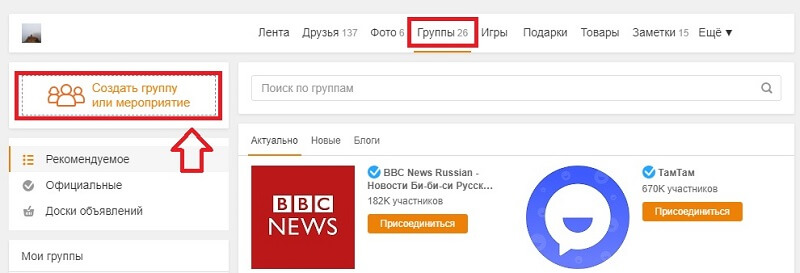 Рисунок 1.Шаг 3. Тип группыПоявится окно, где нужно выбрать закрытый тип группы (Рисунок 2):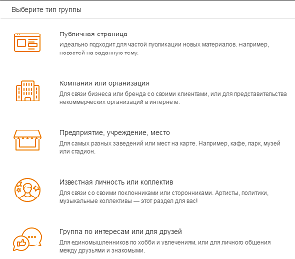 Рисунок 2.Шаг 4. Название группыДалее необходимо выбрать название группы. При выборе названия подумайте о том, как вас будут находить будущие подписчики. В качестве названия можно использовать:имя организации;свое имя и фамилию;ключевое слово, по которому вас могут искать подписчики;тему, которой посвящена группа;и прочее.Рисунок 3: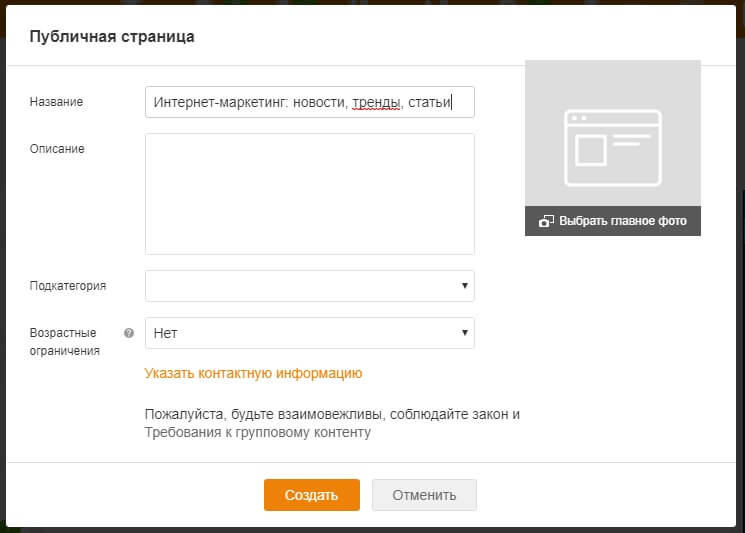 Рисунок 3.Шаг 4. ОписаниеСледующий шаг — описание группы. Опишите, чем группа будет полезна подписчикам, что будет в ней размещено (Рисунок 4):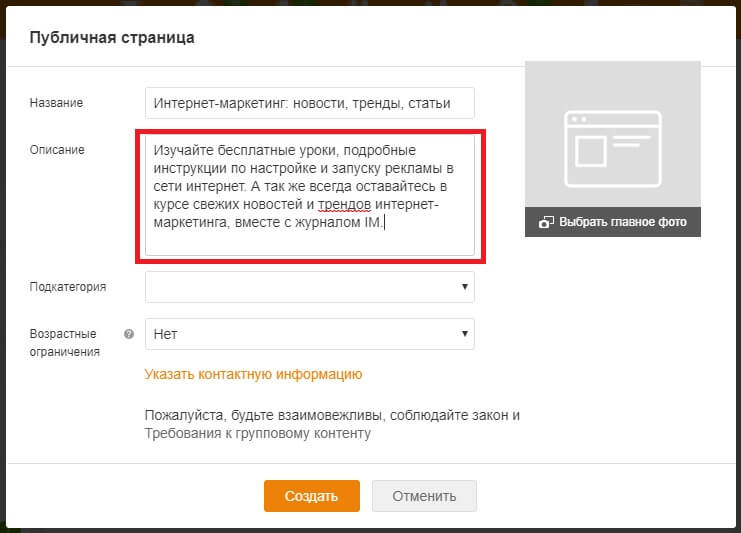 Рисунок 4.Шаг 5. ПодкатегорияНа этом шаге выберите категорию, к которой относится ваша группа. Для личной группы можете выбрать творчество или блоги. (Рисунок 5):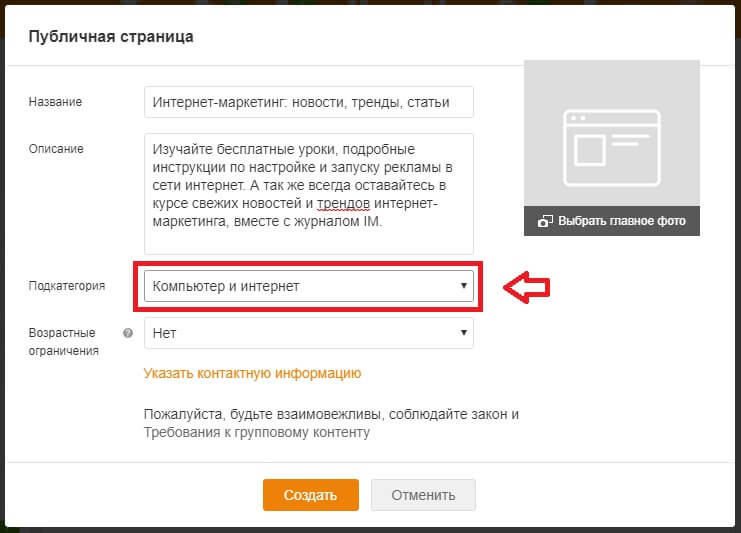 Рисунок 5.Шаг 6. Контактные данные и ограниченияВыберите возрастное ограничение. Затем заполните контактные данные: город, адрес, телефон, веб-сайт (Рисунок 6):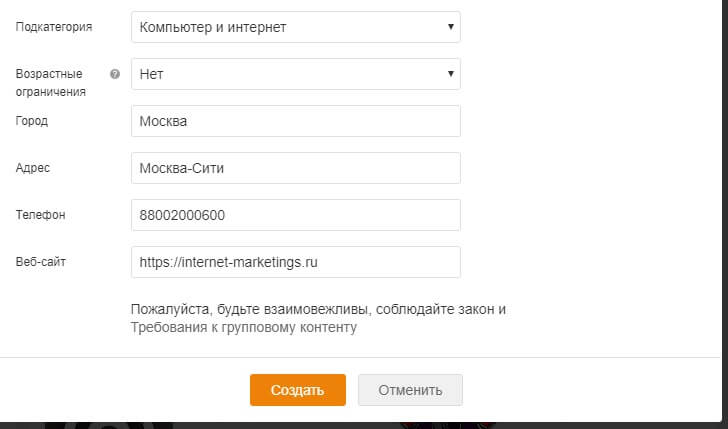 Рисунок 6.Шаг 7. Фото группыТеперь необходимо выбрать картинку, которая будет аватаром группы. Для этой цели можете использовать личную фотографию или логотип компании, в зависимости от типа группы. Нажмите «Выбрать главное фото группы» и загрузите файл с компьютера (Рисунок 7):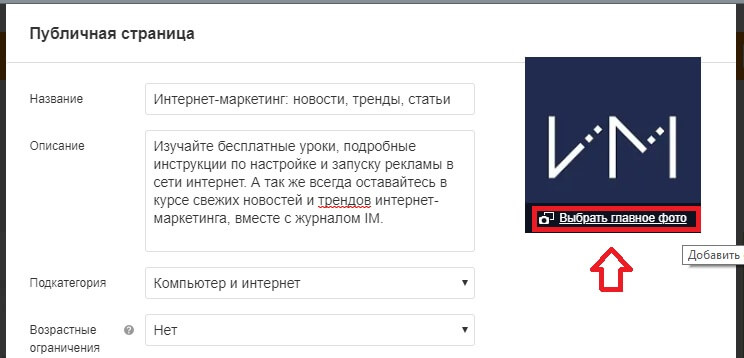 Рисунок 7.После этого нажмите внизу «Создать». Группа создана, осталось пройтись по основным настройкам.Шаг 8. С главной страницы группы, переходим «Ещё — Настройки» (Рисунок 8):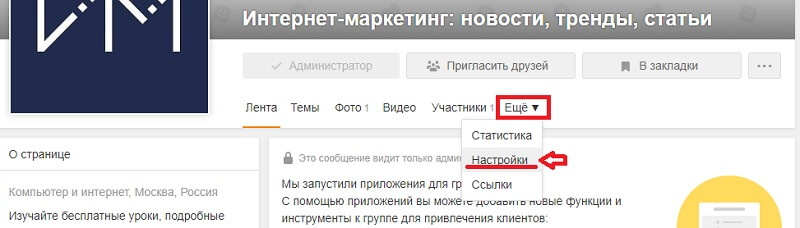 Рисунок 8.Шаг 9. Далее выберите раздел «Управление». Здесь можно поменять следующие настройки.Общее:комментарии — кто может оставлять комментарии под новыми публикациями;публикация ссылок — можно ли публиковать ссылки в комментариях, темах и товарах;нецензурная лексика — можно ли использовать нецензурную лексику в комментариях;возможность подписаться на обновление группы анонимно.Темы:могут ли участники группу предлагать темы;под чьим именем будут публиковаться комментарии админов группы;админы видят авторов и модераторов темы;только администрация может делиться темами в группе.Фото:показывать ли раздел с фото;как добавляются фото;от чьего имени новые фотографии публикуются в ленте.Видео: показывать ли раздел с фото и выводить ли новые видео в ленте.Включены ли товары и сообщения сообщества (Рисунок 9):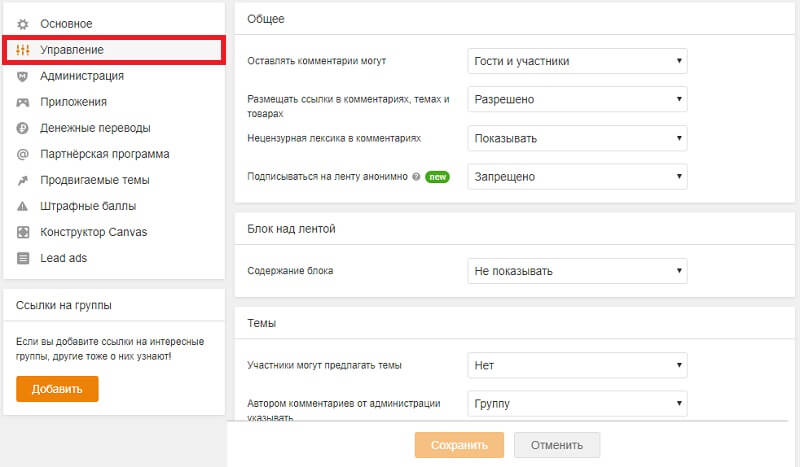 Рисунок 9.Шаг 10. Наполнение группыДля создания темы в группе нажмите на Темы и в открывшемся окне напишите текст, который нужно публиковать (Рисунок 10):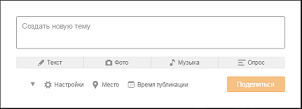 Рисунок 10.Нужно добавить картинку – кликните на значок с фотоаппаратом, если музыку – на ноту. Чтобы продолжить писать после фото (музыки) — нажмите на карандаш, и вводите текст дальше. В конце не забудьте нажать «Поделиться».Но если у вас материал, состоящий из нескольких фото – вы создаете фотоальбом.Определитесь с тематикой, а дальше придумайте наименование и сохраняйте.Фотоальбом создан. Осталось загрузить туда фото. Нажмите на надпись «Добавить фото» и найдите нужную картинку.Если ошибочно добавили, можно все исправить. Наведите курсор на фото и, в всплывающем окне, выберете «удалить».VIBERШаг 1. Первым делом нужно скачать и установить Viber. Шаг 2. Для создания группы убедитесь, что на вашем мобильном устройстве подключен интернет. Шаг 3. Запустите приложение и перейдите в раздел «Чаты» (Рисунок 1): 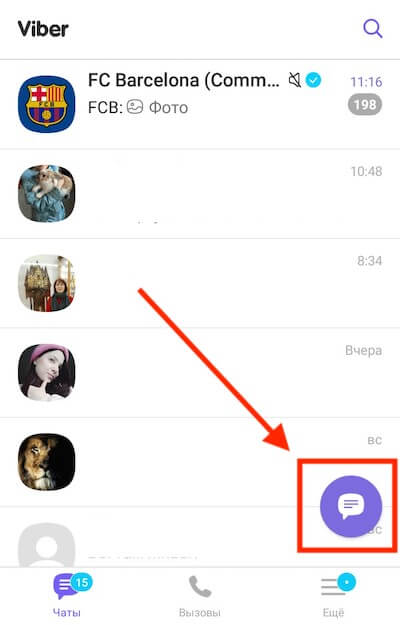 Рисунок 1.Шаг 4. Далее необходимо кликнуть на строчку «Новая группа», нажав на которую вы сможете перейти к процессу создания группы в Viber (Рисунок 2):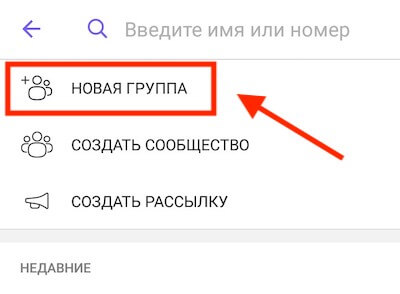 Рисунок 2.Шаг 5. Добавьте участников группы — не менее 2 и не более 249. Для добавления участников выберите пользователей из списка своих контактов (Рисунок 3).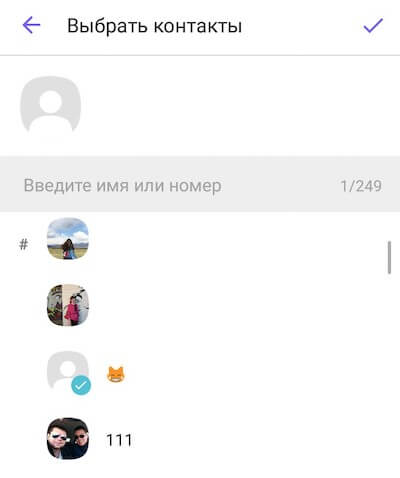 Рисунок 3.Шаг 6. Добавив участников, и подтвердив свой выбор, вы сразу переходите в созданную группу, где можете отправлять сообщения её участникам (Рисунок 4):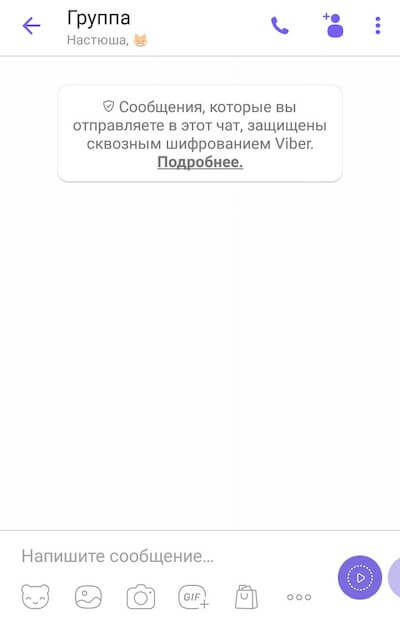 Рисунок 4.Шаг 7. Управление и настройка группы ViberПерейдите к настройке и оформлению. Это позволит придать индивидуальность группе. Для этого нажмите на три точки в правом верхнем углу экрана и перейдите в раздел «Информация». Далее идите по всем пунктам (Рисунок 5):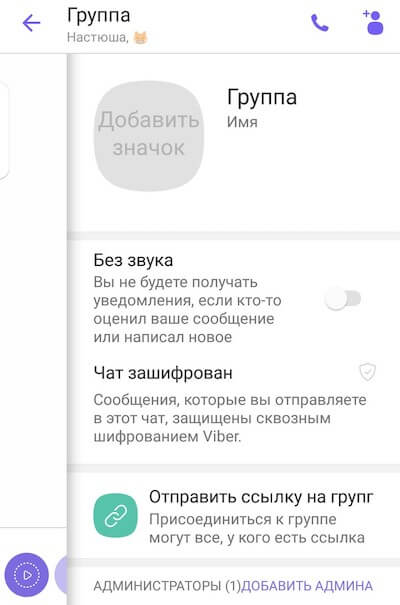 Рисунок 5.Шаг 8. НазваниеЧтобы изменить название группы, нажмите на слово «Группа», а затем введите новое имя группы. При выборе названия, учитывайте, что именно будет размещено в группе.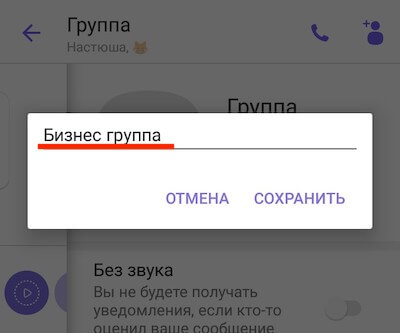 Рисунок 6.Шаг 9. Значок группыЗатем установите значок группы. Для этого нажмите на иконку, выберите нужное изображение на телефоне и обрежьте до подходящих размеров (Рисунок 7):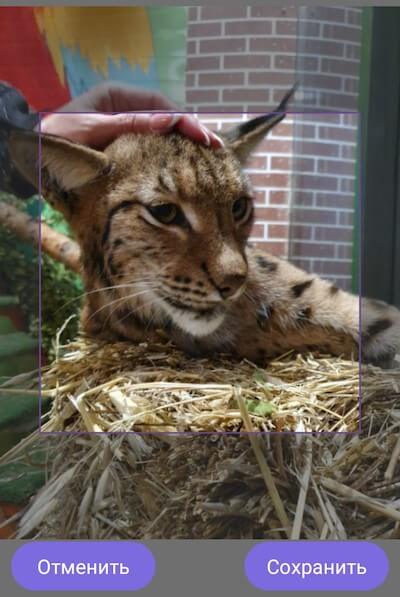 Рисунок 7.Шаг 10. АдминистраторыПри создании группы в Вайбере, вы автоматически становитесь её администратором. Чтобы добавить ещё одного админа, нажмите «Добавить администратора» и выберите из списка участников (Рисунок 8):Рисунок 8.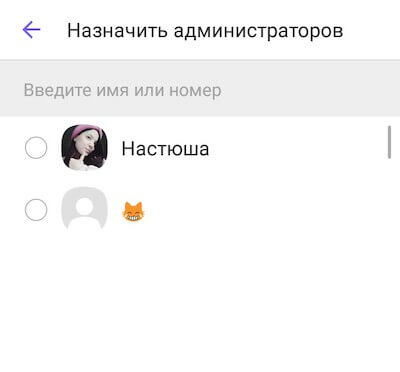 Шаг 11. Для добавления новых участников группы, нажмите «Добавить участника» ниже и выберите уже из списка своих контактов. Также можно добавить нового участника указав номер его телефона.Шаг 12. ФонВ качестве оформления можно использовать любой фон из библиотеки Viber. Чтобы добавить фон, кликаем на него в этом же разделе и выбираем нужный. 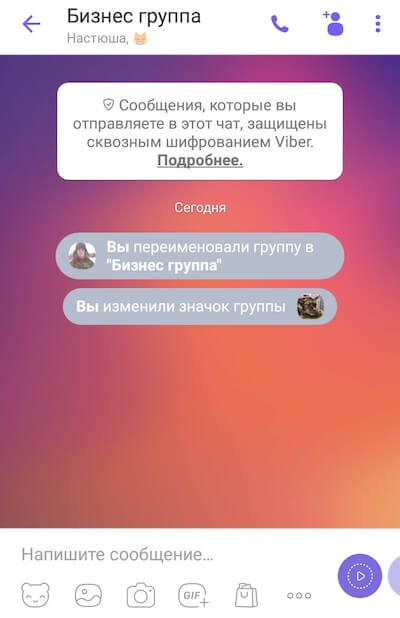 После этого у чата в группе появится красивая подложка (Рисунок 9):Рисунок 9.Также, в настройках группы вы можете:включить или выключить режим «Без звука»;скопировать и переслать ссылку на группу;настроить уведомления;включить или выключить сообщения с геометкой;скрыть чат.WHATSAPPШаг 1. Установите и запустите приложение WhatsApp. Далее нажмите на круглую кнопку внизу справа (Рисунок 1):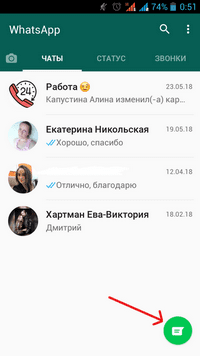 Рисунок 1.Шаг 2. В открывшейся вкладке нажмите на зелёную кнопочку «Новая группа» — она находится сверху слева (Рисунок 2):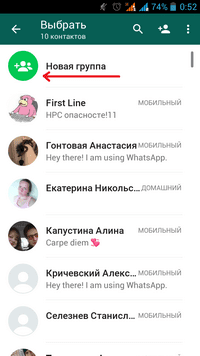 Рисунок 2.Шаг 3. При создании новой группы в Ватсапе, приложение сразу спросит хотите ли вы добавить участников прямо сейчас и покажет список контактов для выбора (Рисунок 3):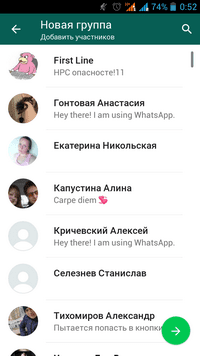 Рисунок 3.Шаг 4. Добавленные пользователи в новую группу в списке будут отмечены галочками, а также иконки их аватаров появятся вверху экрана. По завершении выбора участников группы в WhatsApp необходимо нажать на зелёную кнопку со стрелочкой, которая находится внизу справа (Рисунок 4):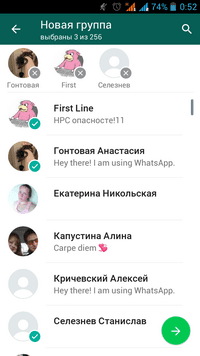 Рисунок 4.Шаг 5. Открывается новый экран, где появляется возможность назвать группу. Для названия доступно двадцать пять символов (Рисунок 5):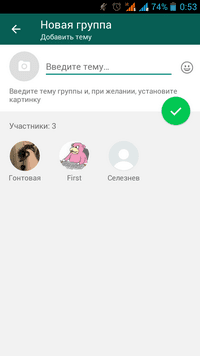 Рисунок 5.Шаг 6. Вводим название группы в поле верху (Рисунок 6):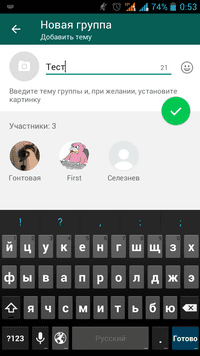 Рисунок 6.Шаг 7. Поздравляем, вам удалось создать группу в WhatsApp! Теперь, когда в следующий раз вы зайдёте в мессенджер, она будет показывать в списке среди других чатов (Рисунок 7):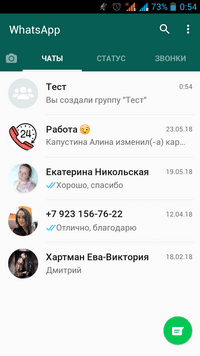 Рисунок 7.Шаг 8. Теперь необходимо разобраться, как добавлять участников в созданную вами беседу, а также как удалять из неё участников. Необходимо открыть чат группы и нажать на три точки в правом верхнем углу (Рисунок 8):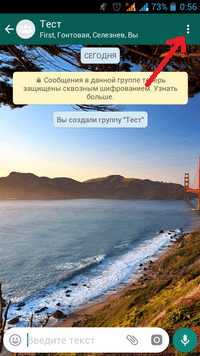 Рисунок 8.Шаг 9. Всплывает меню — выбираем верхний пункт «Инфо о группе» (Рисунок 9):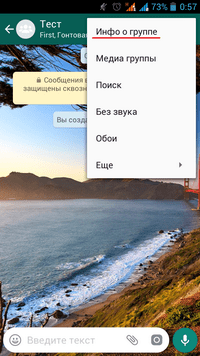 Рисунок 9.Шаг 10. Открывается новый экран, где можно поменять какие-либо настройки группы. Например, здесь легко можно изменить название группы, нажав на значок карандаша вверху экрана. В пункте «Добавить описание группы» вы можете написать правила поведения в вашей беседе или разместить полезную информацию. Чтобы добавить людей в беседу, вам необходимо нажать на круглую зелёную кнопку «Добавить участников». Здесь же, ниже по списку можно найти всех участников группы. Можно выбрать любого из списка и удалить из вашей группы, если есть в этом необходимость (Рисунок 10):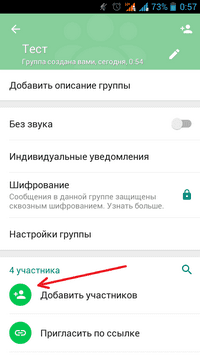 Рисунок 10.Шаг 11. Открывается экран со списком всех ваших контактов в WhatsApp. Среди них очень удобно указаны те, кто уже добавлен в вашу группу (Рисунок 11):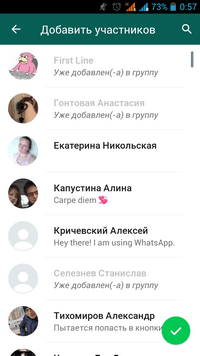 Рисунок 11.